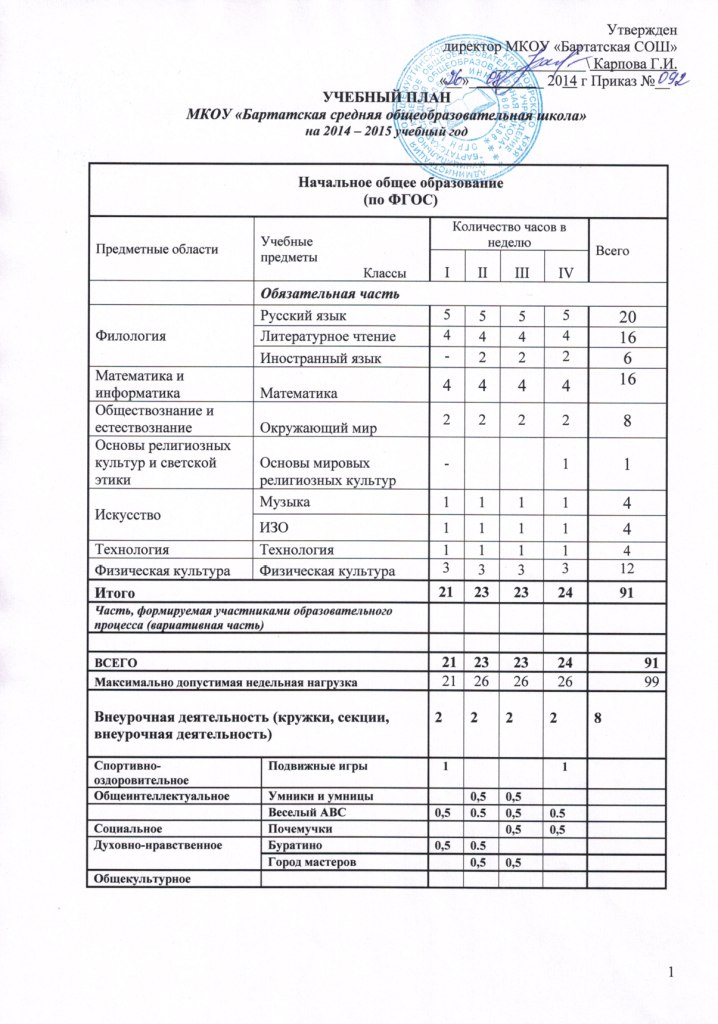 Для основного общего образования в рамках реализации БУП – 2004для среднего (полного)  общего образованияв рамках реализации БУП – 2004для универсального обучения(непрофильное обучение)Начальное общее образование(по ФГОС)Начальное общее образование(по ФГОС)Начальное общее образование(по ФГОС)Начальное общее образование(по ФГОС)Начальное общее образование(по ФГОС)Начальное общее образование(по ФГОС)Начальное общее образование(по ФГОС)Начальное общее образование(по ФГОС)Начальное общее образование(по ФГОС)Предметные областиУчебные предметы                                      КлассыУчебные предметы                                      КлассыКоличество часов в неделюКоличество часов в неделюКоличество часов в неделюКоличество часов в неделюКоличество часов в неделюВсегоПредметные областиУчебные предметы                                      КлассыУчебные предметы                                      КлассыIIIIIIIIVВсегоОбязательная частьОбязательная частьОбязательная частьОбязательная частьОбязательная частьОбязательная частьОбязательная частьОбязательная частьФилология Русский языкРусский язык165165170170170675Филология Литературное чтениеЛитературное чтение132132136136136540Филология Иностранный языкИностранный язык--686868204Математика и информатикаМатематика Математика 132132136136136540Обществознание и естествознание Окружающий мирОкружающий мир6666686868270Основы религиозных культур и светской этикиОсновы мировых религиозных культур Основы мировых религиозных культур ----3434Искусство Музыка Музыка 3333343434135Искусство ИЗОИЗО3333343434135ТехнологияТехнология Технология 3333343434135Физическая культураФизическая культураФизическая культура9999102102102405ИтогоИтогоИтого6936937827827993056Часть, формируемая участниками образовательного процесса (вариативная часть)Часть, формируемая участниками образовательного процесса (вариативная часть)Часть, формируемая участниками образовательного процесса (вариативная часть)ВСЕГОВСЕГОВСЕГО212123232491Максимально допустимая годовая нагрузкаМаксимально допустимая годовая нагрузкаМаксимально допустимая годовая нагрузка6936931015101510153210Внеурочная деятельность(кружки, секции, внеурочная деятельность)Внеурочная деятельность(кружки, секции, внеурочная деятельность)Внеурочная деятельность(кружки, секции, внеурочная деятельность)6666686868270Спортивно-оздоровительноеСпортивно-оздоровительноеПодвижные игры11Общеинтеллектуальное Общеинтеллектуальное Умники и умницы0,50,5Общеинтеллектуальное Общеинтеллектуальное Веселый АВС0,50,50.50,50.5Социальное Социальное Почемучки0,50,5Духовно-нравственноеДуховно-нравственноеБуратино0,50,50.5Духовно-нравственноеДуховно-нравственноеГород мастеров0,50,5ОбщекультурноеОбщекультурноеОСНОВНОЕ ОБЩЕЕ ОБРАЗОВАНИЕОСНОВНОЕ ОБЩЕЕ ОБРАЗОВАНИЕОСНОВНОЕ ОБЩЕЕ ОБРАЗОВАНИЕОСНОВНОЕ ОБЩЕЕ ОБРАЗОВАНИЕОСНОВНОЕ ОБЩЕЕ ОБРАЗОВАНИЕОСНОВНОЕ ОБЩЕЕ ОБРАЗОВАНИЕОСНОВНОЕ ОБЩЕЕ ОБРАЗОВАНИЕУчебные предметыКоличество часов в годКоличество часов в годКоличество часов в годКоличество часов в годКоличество часов в годВсегоУчебные предметыVVIVIIVIIIIXВсегоФедеральный компонентФедеральный компонентФедеральный компонентФедеральный компонентФедеральный компонентФедеральный компонентФедеральный компонентРусский язык3333214Литература2222311Иностранный язык3333315Математика5555525Информатика и ИКТ123История2222210Обществознание (включая экономику и право)11114География12227Природоведение22Физика2226Химия224Биология12227Искусство (Музыка и ИЗО) 222118Технология22217ОБЖ11Физическая культура3333315Итого2425293130139Региональный (национально-региональный) компонентРегиональный (национально-региональный) компонентРегиональный (национально-региональный) компонентРегиональный (национально-региональный) компонентРегиональный (национально-региональный) компонентРегиональный (национально-региональный) компонентРегиональный (национально-региональный) компонентХудожественная культура К/к0,50,50,51,5Природа и экология К/к0,50,50,50,52История К/к0,50,50,50,52Итого11,51,510,55,5Русский язык3317ОБЖ11114ИТОГО2930,532,53231,5155,5Компонент образовательного учрежденияКомпонент образовательного учрежденияКомпонент образовательного учрежденияКомпонент образовательного учрежденияКомпонент образовательного учрежденияКомпонент образовательного учрежденияКомпонент образовательного учрежденияИндивидуальные занятия:Индивидуальные занятия:Индивидуальные занятия:Индивидуальные занятия:Индивидуальные занятия:Индивидуальные занятия:Индивидуальные занятия:Русский язык0,51Математика 0,5Химия 0,5Итого11,5Всего 2930,532,53333158Предельно допустимая аудиторная учебная нагрузка при 6-дневной учебной неделе 3233353636172Учебные предметыКоличество часов в неделюКоличество часов в неделюВсегоУчебные предметыX XIИнвариантная часть. Базовый уровеньИнвариантная часть. Базовый уровеньИнвариантная часть. Базовый уровеньИнвариантная часть. Базовый уровеньФедеральный компонентФедеральный компонентФедеральный компонентФедеральный компонентРусский язык112Литература336Иностранный язык336Математика448История224Обществознание (включая экономику и право)224Естествознание:Естествознание:Естествознание:Естествознание:Физика224Биология 112Физкультура336ОБЖ112Вариантная часть. Базовый уровеньВариантная часть. Базовый уровеньВариантная часть. Базовый уровеньВариантная часть. Базовый уровеньИнформатика и ИКТ112География112Химия 112Искусство (МХК)112Итого262652Региональный (национально-региональный) компонентРегиональный (национально-региональный) компонентРегиональный (национально-региональный) компонентРегиональный (национально-региональный) компонентОсновы регионального развития224Итого224Компонент образовательного учрежденияКомпонент образовательного учрежденияКомпонент образовательного учрежденияКомпонент образовательного учрежденияЭлективные курсыЭлективные курсыЭлективные курсыЭлективные курсыПределы и производные (математика)112Лингвистический анализ текста (литература)112Химия в задачах (химия)1э1э2Методы решение физических задач (физика)1э1э2Цитология и генетика (биология)1э1э2Индивидуальные занятияИндивидуальные занятияИндивидуальные занятияИндивидуальные занятияПодготовка к ЕГЭ по обществознанию1и1Итого5611ВСЕГО:333467Предельно допустимая аудиторная учебная нагрузка при 6-дневной учебной неделе373774